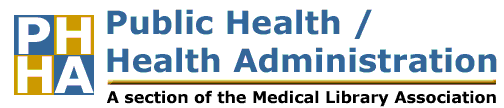 2018 PH/HA Research Award Information & Application The Public Health/Health Administration Section (PH/HA) offers a research award for the best paper in the field of public health or health administration librarianship published within the previous three years. Applicants can submit individual or collaborative projects. The total amount of the award is $300. Eligibility: At least one member of the team must belong to the Medical Library Association. This person should be the person submitting the paperwork. Membership in PH/HA is preferred but not required.Deadline and Timeline: All applications for the PH/HA research award are due by March 1, 2018. If the committee decides to make an award it will be presented during the annual MLA meeting in May, or mailed afterwards if necessary. Criteria: The research committee will award the paper that best meets the following criteria: Well-defined research question(s) and hypothesis. Research methodology described in sufficient detail to be replicated by   others. Appropriate methodology for answering the question and testing the hypothesis. Appropriate data collection and analysis. Data analysis supports the conclusion. Conclusions are placed within a relevant research context. Completed project has potential to stimulate further research in this field, or to impact current practices in public health/health administration librarianship. Selection Procedures: A committee of five (5) volunteers from the Public Health/Health Administration Section, selected for their experience in research, evaluates all applications. The committee will also search the literature for relevant nominee papers, however submissions are recommended and will receive initial consideration.Submission Procedure: Please send all parts of the application (the following form, with statement and copy of manuscript) bundled electronically, as one PDF file to Tim Roberts, Chair, PH/HA Research Committee, at timothy.roberts@med.nyu.edu. Deadline: Application must be sent electronically by the end of day March 1, 2018Public Health/Health Administration Section Research AwardAPPLICATIONInstructions: At least one member of the team must belong to the Medical Library Association. Part I: Applicant Information (to be completed by MLA member author)1. Name: 2. Address.Institution: Address: City: State/Province: Postal Code: Country: 3. Telephone Number: 4. Email address: 5. MLA Number: 6. PH/HA member (Y/N?):Part II: Additional Authors7. List names of all additional MLA member authors, indicating whether they each are MLA members and PH/HA members.Part III: PDF of the Paper and StatementInclude:A complete legible copy of the paper. A statement that describes why you feel that this paper meets all of the criteria for this award. (300 word maximum)